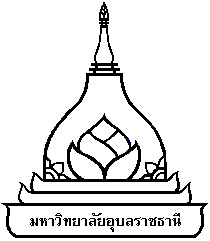 แบบคำร้องทั่วไปGeneral Request FormมหาวิทยาลัยอุบลราชธานีUbon Ratchathani University							วัน/เดือน/ปี Date………………………………………………..…เรื่อง   Request for ……………………………………………………………………………เรียน  คณบดี / รองอธิการบดีฝ่ายวิชาการ Dear Dean/Vice President for Academic Affairs,ข้าพเจ้า (นาย,นาง,นางสาว) Mr./Mrs./Ms……………………….…..…………….............รหัสประจำตัว Student ID…………………….………..เป็นนักศึกษาระดับ   	 ประกาศนียบัตร       ปริญญาโท   แผน ก / แผน ข      ปริญญาเอก   แบบ 1   /   แบบ 2  Degree and plan              Diploma                    Master plan A/Plan B               Doctorate Plan 1/Plan 2สาขาวิชา Field of study …………………………………………………..….……………………. คณะ Faculty of ……………………….…..……………………………….…………………………..สถานที่ทำงาน /ที่อยู่ Work address/Address…………………….…………………………………………………………………………………………………………..อยู่บ้านเลขที่ House No.………………..…..………..  หมู่ที่ Moo.…………….………   ถนน Street……………………………..…..……………………………..อำเภอ District………………………...…………..จังหวัด Province……………………………..…….. รหัสไปรษณีย์ Post code ……………….……………….โทรศัพท์ Telephone number …………………….……………….…………………………………………………………..มีความประสงค์  ดังนี้  would like to               เพิ่ม/ถอนรายวิชา Add/withdraw course(s)  ลงทะเบียนเรียนหลังกำหนด   Register after due date  ลงทะเบียนเพิ่ม/ ต่ำกว่ารายวิชาที่กำหนด Add subject(s) in case of registering less than required credits  ขยายเวลาศึกษา  Extend the duration of study  อื่นๆ ระบุ Others (please specify) .........................................................................................................................เหตุผล (Reason)..........……………………………………………………………………………………………………………………………………………………...........…………………………………………………………………………………………………………………………………………………………………………….............……………………………………………………………………………………………………………………………………………………………………………...	จึงเรียนมาเพื่อโปรดพิจารณา Please consider this request.               					   ลงชื่อ……………………….……………………. นักศึกษา (Student’s signature)						         (......................................................)        					                      …………/…………….…/…………….. (Date)	                                                                                        สำหรับเจ้าหน้าที่เท่านั้น: For official use only (ความเห็นของบุคคลที่เกี่ยวข้อง: Advice/Recommendation)1. เจ้าหน้าที่ตรวจสอบแล้ว ............................................................................................................................................................................................... ลงชื่อ  ......................................... Signature     (เจ้าหน้าที่ทะเบียน/เจ้าหน้าที่คณะ)          Registrar Officer       ........./.........../.......2.  ความเห็นอาจารย์ที่ปรึกษา/ประธานหลักสูตร Advisor/Head of the Programเห็นชอบ Approvedไม่เห็นชอบ เพราะNot Approved due to ……………………………………………………………………………………………..   ลงชื่อ....................................... Signature(อาจารย์ที่ปรึกษา/ประธานหลักสูตร) Advisor/ Head of the Program              ........./.........../..........3.  ความเห็นคณบดี/รองอธิการบดีฝ่ายวิชาการ  Dean/Vice President for Academic Affairsอนุมัติ Approvedไม่อนุมัติเพราะ Not Approved due to ………………………………………………………………….………………………………………………………………….ลงชื่อ....................................... Signature  (คณบดี/รองอธิการบดีฝ่ายวิชาการ)Dean/Vice President for Academic Affairs           ......../........./.......